Subtraction Inequalities				Name:Solve the inequality, then graph the solution on the number line.  Please include at least 3 numbers on the number line. 1. a - 5 ≤ 12			2. b - 15 < 22				3. c - 8 > 14				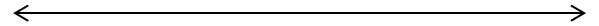 4. d - 10 ≥ 62			5. e -  > 				6. f -   ≤ 5				7. g -  < 				8. h -   				9. j - 4.6 > 9.2			10. k -  8.4 < 16			11. m - 19.2  ≤ 24.6		12. n – 0.98  ≥ 5			